									Nurten ÖZEL – TURKEYLet's Make a Clock with Stones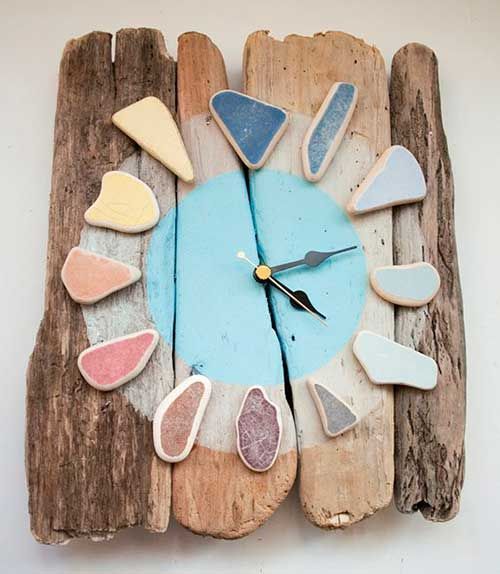 Theme: Rocks, Stones and MineralsSubject: TechnologyActivity Title: Let’s Make a Clock with StoneResources:Clock MechanismWooden parts for clock floorAdhesive for bonding StonesBattery for clockAim: Using stones in technologyActivity: Pieces of wood are glued together. (A whole piece of wood can also be used.The clock mechanism is attached to the middle of the wooden piece. The stones are glued to form the racks of the clock. We can insert and run batteries on our watch. Now our watch is ready :)